GUÍA DE REFORZAMIENTOELEMENTOS Y CONTRUCCIONES GEOMÉTRICASNombre : _______________________________________________Fecha: ____________________Objetivo: Preparar contenidos y habilidades relacionadas a los elementos y construcciones geométricas.  Lee cada descripción y une con los distintos tipos de rectas: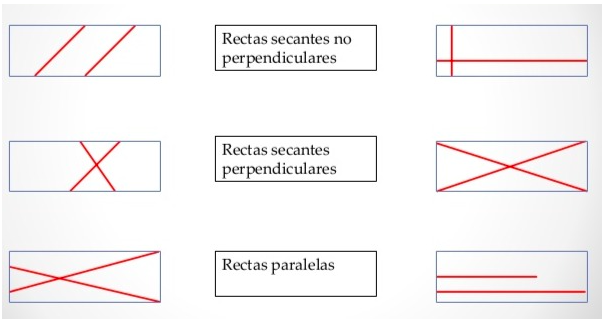 Lee cada descripción y únela con su figura y nombre: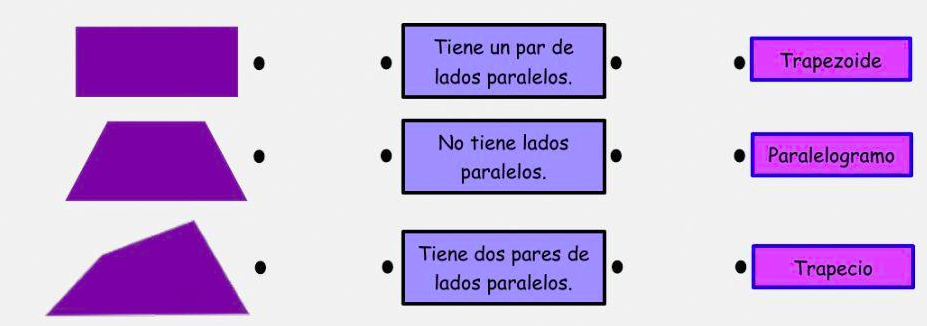 Analiza el siguiente mapa y responde qué tipo de recta forman las calles.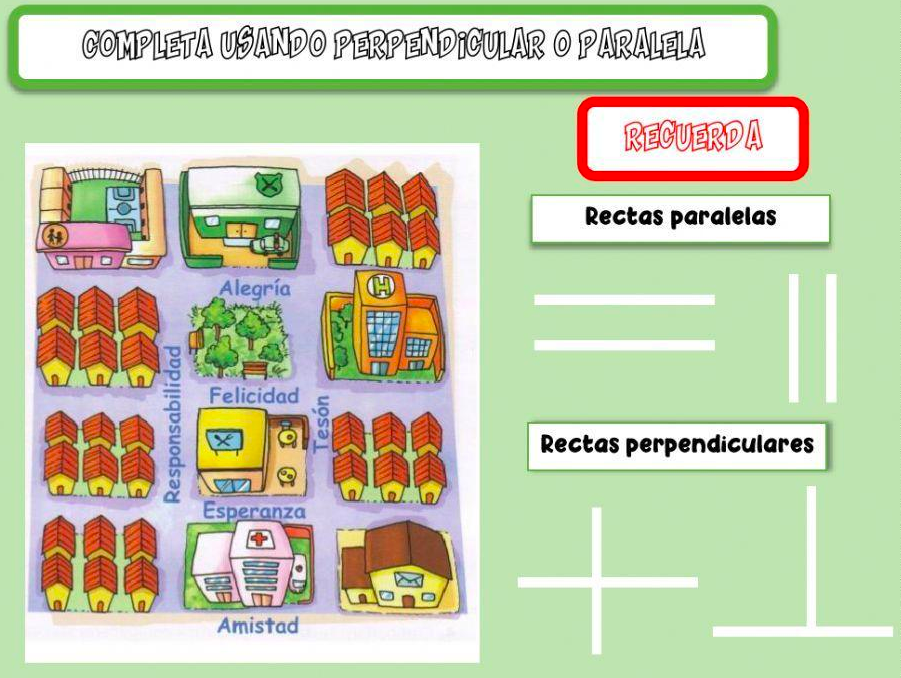 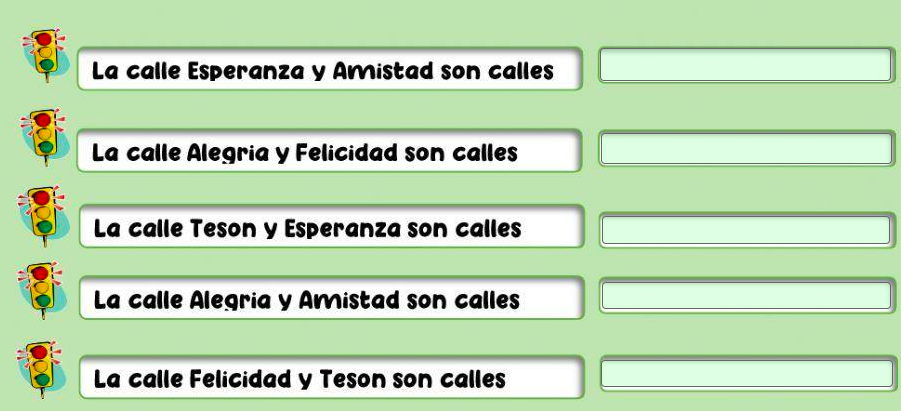 Completa cada enunciado con el concepto correspondiente.	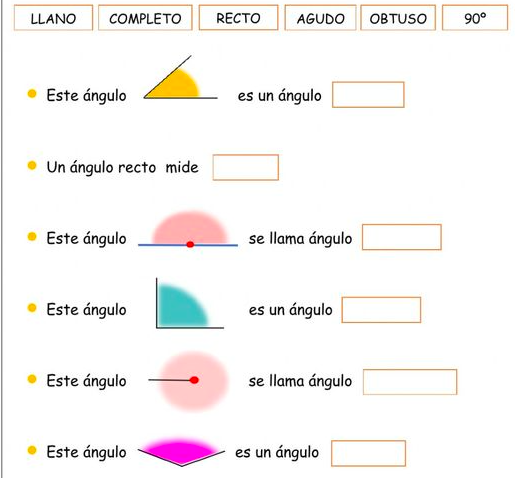 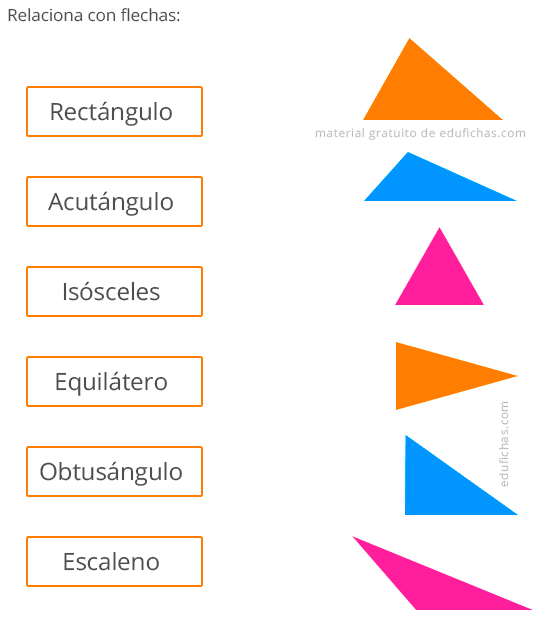 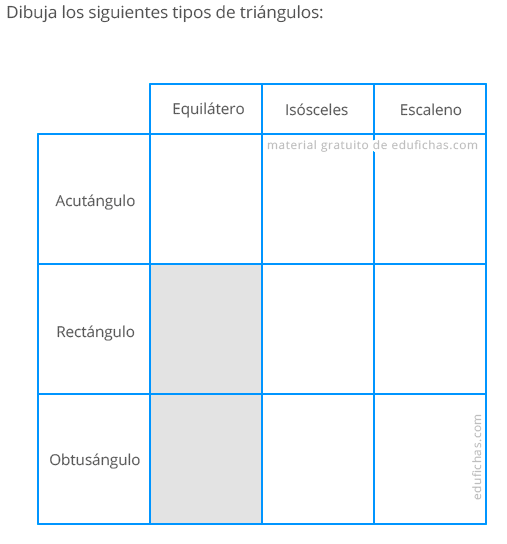 